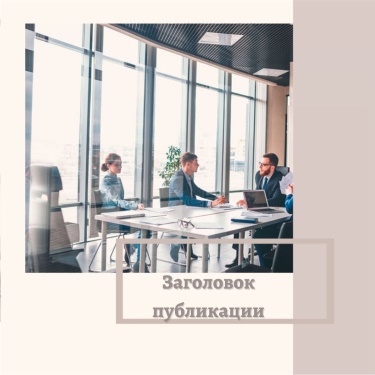 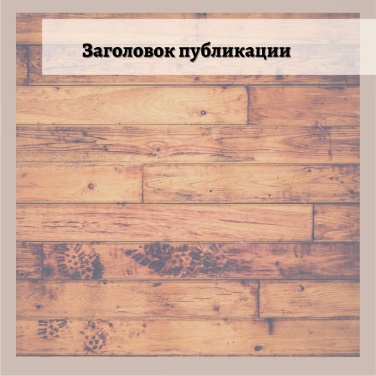 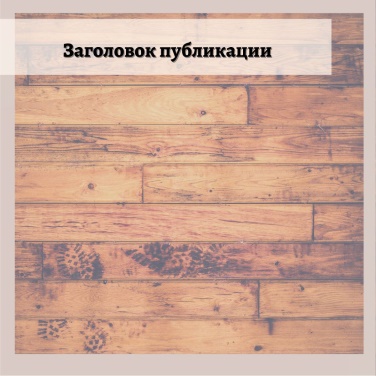 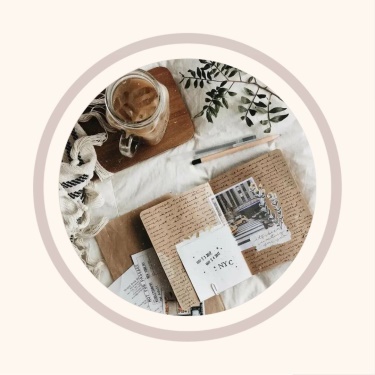 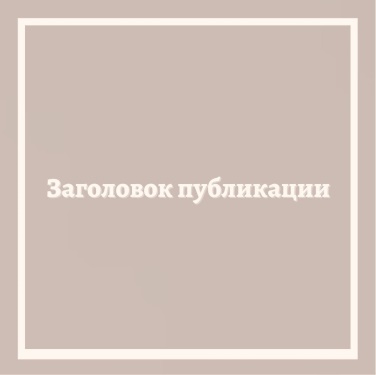 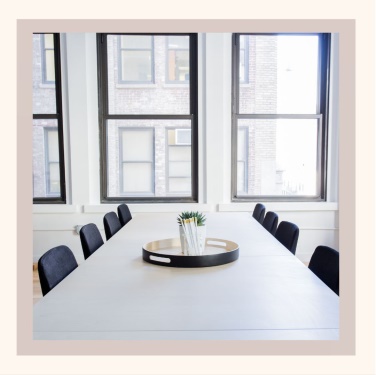 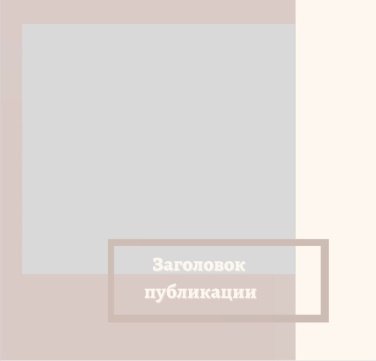 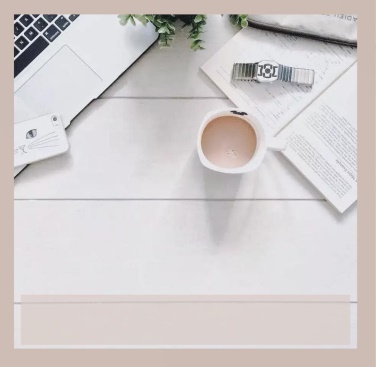 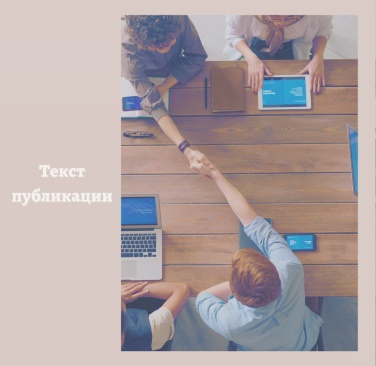 Тексты.1. Рубрика «Споры». Подробное рассмотрение ситуаций.
Защита прав компании в сфере антимонопольного законодательства и на торгах. 

Федеральная Антимонопольная Служба уделяет большое внимание защите предпринимателей от недобросовестной конкуренции. 
Приобрести права на природные ресурсы, государственное и муниципальное имущество, заключить договор аренды на такое имущество, установить рекламную конструкцию возможно преимущественно через проведение процедуры торгов.

Значительная часть государственных контрактов также проводится на основе конкурентных процедур. ФАС следит за предприятиями, ограничивающими честную конкуренцию. В России сложилась устойчивая судебная практика в данной сфере, ведь любой предприниматель может оказаться как стороной антиконкурентного соглашения, так и его жертвой.

Зачастую недобросовестные конкуренты проводят торги среди "своих" компаний.

Если Вы столкнулись с нарушением антимонопольного законодательства и проведения торгов, можете обратиться в нашу компанию по всем вопросам. 

Обращения клиентов в данной теме: 
1. Нарушение закона о защите конкуренции N 135, статья 18.1.
2. Нарушение закона N 223 о закупках товаров, работ, услуг. 
3. Нарушение закона о контрактной системе в сфере закупок товаров, работ, услуг для обеспечения государственных и муниципальных нужд N 44. 

В каких случаях часто встречаются нарушения в несоответствии документации о торгах? 
1. Отсутствует необходимая информация о проведении торгов. 
2. Устанавливаются заведомо невыполнимые требования к участникам торгов. 
3. Происходит ограничение в участии.
4. Недобросовестный отказ участнику, подавшему заявку. 

Наша компания поможет в сложившейся ситуации вашего бизнеса, оформит необходимые жалобы и представит вашу компанию на заседании ФАС. 
Мы можем также оценить ситуацию, выстроить линию защиты.

Вы всегда можете оставить заявку на нашем сайте или заказать обратный звонок +7-351-218-00-07. 
Круглосуточная консультация: +7-952-527-40-25. 
Ждём ваших откликов. Был ли у Вас опыт в подобных переговорах?2. Рубрика «МПС. Мобильная правовая система»
«Пакет "Стандарт"».
Именно Время является главным ресурсом жизни и любого дела. 
Мы стремимся экономить этот ресурс для своих клиентов. Не случайно есть притча: "Молоко лучше пить вовремя. Нужно уловить момент, пока оно свежее, чтобы познать его вкус".
Время требует бдительности и реакции в моменте, поэтому мы разработали несколько направлений в правовой системе, которые могут направить Вас на разрешение возникших сложностей. Сегодня речь пойдёт о пакете "Стандарт". Стоимость = 3000 рублей в месяц. 
Что же она в себя включает?
1. За Вами закрепляется квалифицированный юрист.
2. Рассматривается и проводится правовая экспертиза двух договоров.
3. Проводятся две юридические консультации по вопросам бизнеса. 
4. Есть возможность онлайн-переговоров.
5. Договор должен быть оформлен на пяти страницах. Дополнительные листы оплачиваются отдельно (+ 100 рублей). 

Если все услуги рассматривать отдельно, цена будет варьироваться от 5.600 рублей. 

Как думаете, выгодное предложение?
Обращались ли Вы за такими услугами? Поделитесь своим мнением в комментариях. 3. Рубрика «Деловая Этика. Поддержка бизнеса».
«Договор поставки продукции».
Товарный бизнес сейчас развивается также стремительно, как и мир Онлайн. Продолжает создаваться множество интернет-магазинов, виртуальных площадок продаж. Как защитить свой бизнес от недобросовестных поставщиков, контрагентов? Как подстраховаться в таких ситуациях? 
Договор поставки - это разновидность договоров купли-продажи, важная составляющая сделки. 

Для чего заключается договор поставки?
1. Систематизация и контроль входящих заявок. Такой договор может послужить базой, закрепляться за несколькими товарами и пользоваться в качестве черновик для следующих сделок. 
2. В соответствии с заключением такого договора не могут быть переданы имущественные права, недвижимость, ценные бумаги. 

Что обязательно должно быть в договоре поставки?
1. Предмет (о каком товаре идёт речь). 
2. Условия об ассортименте. 
3. Количество товара.

Обязательные замечания в договоре:
1. Рассмотрение споров по месту нахождения истца. Зачастую контрагенты находятся далеко. Всегда можно подать иск в суд по защите своих интересов по месту фактического местоположения. 
2. Все документы, переданные и полученные сторонами по договору посредством электронной, факсимильной, телеграфной, телетайпной связи или в сети Интернет 
приравниваются сторонами к оригиналам и несут под собой юридическую силу.

Какие документы необходимо подписывать, чтобы отстаивать интересы в суде в случае недобросовестности контрагента?
1. До момента поставки обменяться бланком заказа/спецификации, где будут согласованы условия ассортимента и количества товара.
2. При поставке подписывать товарные накладные .
3. В назначении платежа при оплате продукции написать номер договора и наименование товара. Если согласован ассортимент и количество в другом документе, нужно написать ссылку на этот документ.

Надеемся, что данная информация вам была полезной!
Вы всегда можете обратиться в нашу компанию за помощью в составлении договоров. Мы разберём любые случаи.
Пишите, если возникнут вопросы.4. Рубрика «Всё для бизнеса». Юридическое обслуживание IT-компаний. Мир стремительно развивается. Сегодня мы хотим с Вами поделиться важной услугой нашей компании, которая как никогда является актуальной в сфере онлайн-бизнесов и информационных технологий. Миллиарды оффлайн-бизнесов учатся новому, переходят в мир онлайн. Сейчас все значимые компании имеют собственные сайты, торговля осуществляется на интернет-площадках. 
Появилось множество IТ-компаний, которым также необходима юридическая поддержка. IT-сфера сейчас пронизывает абсолютно все коммерческие направления. 

Перед заключением договора мы поработаем для Вас 1 неделю полностью БЕСПЛАТНО и проведём качественный юридический аудит IT-бизнеса, и если Вас устроит наша работа, обсудим дальнейшее сотрудничество.

Задачи у юриста, занимающегося информационными технологиями, разнообразны: 
- сопровождение и поддержка проектов; 
- проверка на соответствие законам, нормативам;
- разработка соглашений;- консультирование по правоприменимости законов в информационной сфере; 
- экспертные заключения; 
- защита интеллектуальной собственности и авторского права, включая товарные знаки и другие.

Как думаете, насколько в наше время важна юридическая поддержка IT-компаниям? Оцените по шкале от 1 до 5, пишите в комментариях свою оценку. 5. Рубрика «Отвечаем на вопросы». 

Дорогие читатели, будем рады ответить на Ваши вопросы. Они послужат развитием нашей страницы. Хотим поближе узнать Ваши интересы, почему на нас подписались. Может, есть темы, на которые интересно было бы услышать наше мнение?
С радостью напишем посты, подходящие под Ваши запросы.
Хорошего дня!6. Рубрика «Выгодные предложения для бизнеса.
«Выгодные предложения и специальные условия». 

Мы ценим каждого клиента, поэтому разработали целую систему выгодных предложений. Спокойствие, уверенность клиента, его качественное обслуживание - самое главное для нас. 

1. Квалифицированные персональные бизнес-юристы. 
2. Всегда свободен любой документ за 99 минут. 
3. Устные консультации в момент обращения. 
4. Бесплатный юридический, кадровый и бухгалтерский аудит бизнеса и рекомендации по его итогам. 5. Стоимость обслуживания «под ключ» — от 3000 рублей.
6. Гарантия возврата денежных средств. 
7. Оплата услуг в рассрочку.

Сегодня очень важна ответственность в любой деятельности. Это главная составляющая доверия клиентов.
Мир настолько многогранен, что очень сложно найти подходящую поддержку и помощь при возникающих юридических вопросах. Мы не только искренне прислушиваемся к ситуациям и вопросам клиентов, но и решаем их с гарантиями. 
Надеемся, что удивили Вас выгодными предложениями. Пишите своё мнение в комментариях, задавайте вопросы.
В шапке профиля переходите на наш сайт. Звоните по всем возникающим вопросам. 7. Рубрика «Правовые новости. Актуальная информация».
«Электронный режим урегулирования споров».

Мы открываем новую рубрику актуальных новостей в различных отраслях права. Мир постоянно меняется, а вместе с ним и законопроекты. 
Например, провести перерасчёт по кредиту, договориться о возврате товара в магазин теперь возможно через социальные сети или мессенджеры. Это актуально как для граждан, так и для юридических лиц. Можно не бояться «не официального» статуса переписки. 

Досудебное урегулирование споров теперь включает в себя предоставление электронной переписки в качестве доказательства соблюдения процедуры. 
До судебного разбирательства необходимо провести предварительные переговоры. Если нет возможности это сделать очно, можно использовать электронные ресурсы. 

В качестве примера разберём ситуацию с жалобами потребителя на качество купленной продукции: если все претензии потребителя были безосновательно отклонены продавцом, то суд может назначить продавцу штраф в размере половины от взысканной суммы. Если потребитель не проведёт досудебные переговоры, то может потерять право на данный штраф.

Доказательствами, представленными суду, могут также считаться распечатанные материалы, заверенные нотариусом, с указанием адреса страницы в сети интернет, с которой сделана распечатка.

Знали ли Вы о данной новости? Показалась ли она Вам полезной? Может, уже сталкивались с такими процедурами? Поделитесь своими историями в комментариях.8. Рубрика «История развития юриспруденции». 
«Начало истории развития профессии «юрист»».

Воплощение человеческого жизненного опыта лежит в основе профессии «юрист». Законы, правопорядок - это определяющие составляющие государства или любой организации.
5 миллионов лет назад уже существовали первые юристы. В переводе с латинского языка «juris» означает «право». 

Благодаря многим источникам информации, известно, что в Танзании более 1,5 миллиона лет назад рассматривалось уже первое судебное разбирательство по мошенничеству. Можете себе представить такой колоссальный скачок времени? Юриспруденция - одна из самых древних наук этого мира. Без соблюдения прав и законов не было бы государств, существовал бы хаос. Как считаете?

Экономические, хозяйственные и семейные отношения лежали в основе Первого Свода Законов, созданного в 1750-х годах до нашей эры Вавилонским царём Хаммурапи. Это событие предоставило юристам того времени тысячи возможностей. Уже тогда было заложено твёрдое понятие всей серьёзности профессии «юрист». Знали ли Вы, что в то время смертная казнь была очень популярной? Почти любая кража заканчивалась именно этой процедурой. Со временем, конечно, наказания расширялись, придумывались альтернативы и смягчительные обстоятельства. 

Запомнились ли Вам какие-нибудь повествования и факты из истории в сфере юриспруденции? В какой стране зародилась ораторское искусство? Какие функции выполняли ораторы? Какое они имели отношение к праву? Делитесь мнением в комментариях. 9. Рубрика «Наука клиентоориентированности. Сильные стороны развития компании». «Надёжность и клиентоориентированность». Наша компания ценит каждого клиента и действует по показателям клиентоориентированности.

Почему так важен нам этот подход?
1. Клиент - основа и главный человек в нашем кругу. Каждое обращение даёт стимул для быстрой и качественной работы. 
2. Все сотрудники берут на себя ответственность за качественное обслуживание. Не будет ответственности - не будет должного результата. 
3. Улыбка клиента - важная направляющая в ведении дел. 
4. Конкуренция в нашей сфере довольно большая, поэтому мы всегда стараемся предвосхитить все возможные желания и цели клиента. На рынке услуг всегда стараемся искать более выгодные предложения. 
5. Мы создали целую культуру общения. Обратная связь важна. 

Наши ценности: 
1. Безопасность любой сделки. 
2. Уменьшение необоснованно избыточного времени. Стараемся выполнить работу в точные оговорённые сроки. 
3. Выявление требований клиента и создание ценностей для них. 
4. Уважение к человеку. Атмосфера внутри организации - важная составляющая доверия к нашей компании. 
5. Рост мотивации сотрудников. 
6. Рост эффективности и качества нашей работы. 

Какие пункты Вам показались наиболее ценными? Что для Вас является самым важным? Пишите, ответим на любые вопросы. 